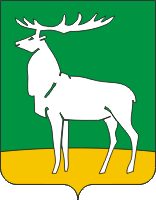 Муниципальное образование город Бузулук Оренбургской области  V созывГОРОДСКОЙ СОВЕТ ДЕПУТАТОВг. БузулукРЕШЕНИЕ__28.11.2019 г._____                                                                       №_584_______О    проведении   публичных   слушанийпо проекту бюджета города Бузулука  на 2020 год  и на плановый  период  2021  и2022 годовНа основании статей 12,132 Конституции Российской Федерации,       статьи 28 Федерального  закона от 06.10.2003 № 131-ФЗ «Об общих принципах организации местного самоуправления в Российской Федерации», статей 18, 25 Устава города Бузулука, решения городского Совета депутатов от 27.12.2011   № 209 «Об утверждении Положения «О бюджетном  процессе в городе Бузулуке» городской Совет депутатов решил:1. Провести  в порядке, установленном решением городского  Совета депутатов от 21.12.2005 № 758  «Об утверждении Положения об общественных обсуждениях, публичных слушаниях на территории муниципального   образования «город Бузулук Оренбургской области», 11 декабря 2019 года  в 10 часов местного времени в зале заседаний администрации города Бузулука (по ул. Ленина, 10, 1 этаж) публичные слушания по проекту решения городского Совета депутатов «О бюджете города Бузулука на 2020 год и на плановый период 2021 и 2022 годов».2. Предложить жителям города, предприятиям, учреждениям, организациям, общественным объединениям, расположенным на территории города Бузулука, принять участие в данных публичных слушаниях в установленном порядке. 3. Установить, что предложения по проекту решения городского Совета депутатов  «О   бюджете   города   Бузулука  на 2020 год и на плановый период 2021 и 2022 годов» принимаются  городским Советом депутатов (улица Ленина,10, 4 этаж, кабинет № 62)  до  09  декабря 2019 года.4. Поручить постоянной депутатской комиссии по  экономическим вопросам отработать поступившие в ходе публичных слушаний предложения и замечания с учетом требований действующего законодательства и учесть их при доработке проекта решения  «О бюджете города Бузулука на 2020 год и на плановый период 2021 и 2022 годов».5. Управлению по информационной политике администрации города Бузулука (Филимонов Н.Н.) обеспечить опубликование на официальном  сайте администрации города Бузулука бузулук.рф. проект решения городского Совета депутатов «О бюджете города Бузулука на 2020 год и на плановый период 2021 и 2022 годов».6. Настоящее решение вступает в силу после принятия и подлежит опубликованию в газете «Российская провинция»,  на правовом интернет-портале Бузулука БУЗУЛУК-ПРАВО.РФ. и размещению на официальном сайте администрации города Бузулука бузулук.рф.7. Поручить организацию исполнения настоящего решения председателю городского Совета депутатов Н.И. Бергман.Председатель городскогоСовета депутатов                                                                                    Н.И. БергманРазослано: в дело, Бузулукской межрайонной прокуратуре,  постоянной депутатской комиссии по экономическим вопросам, Финансовому управлению администрации города Бузулука,  Управлению по информационной политике администрации города Бузулука, редакции газеты «Российская провинция» 